分项报价表包1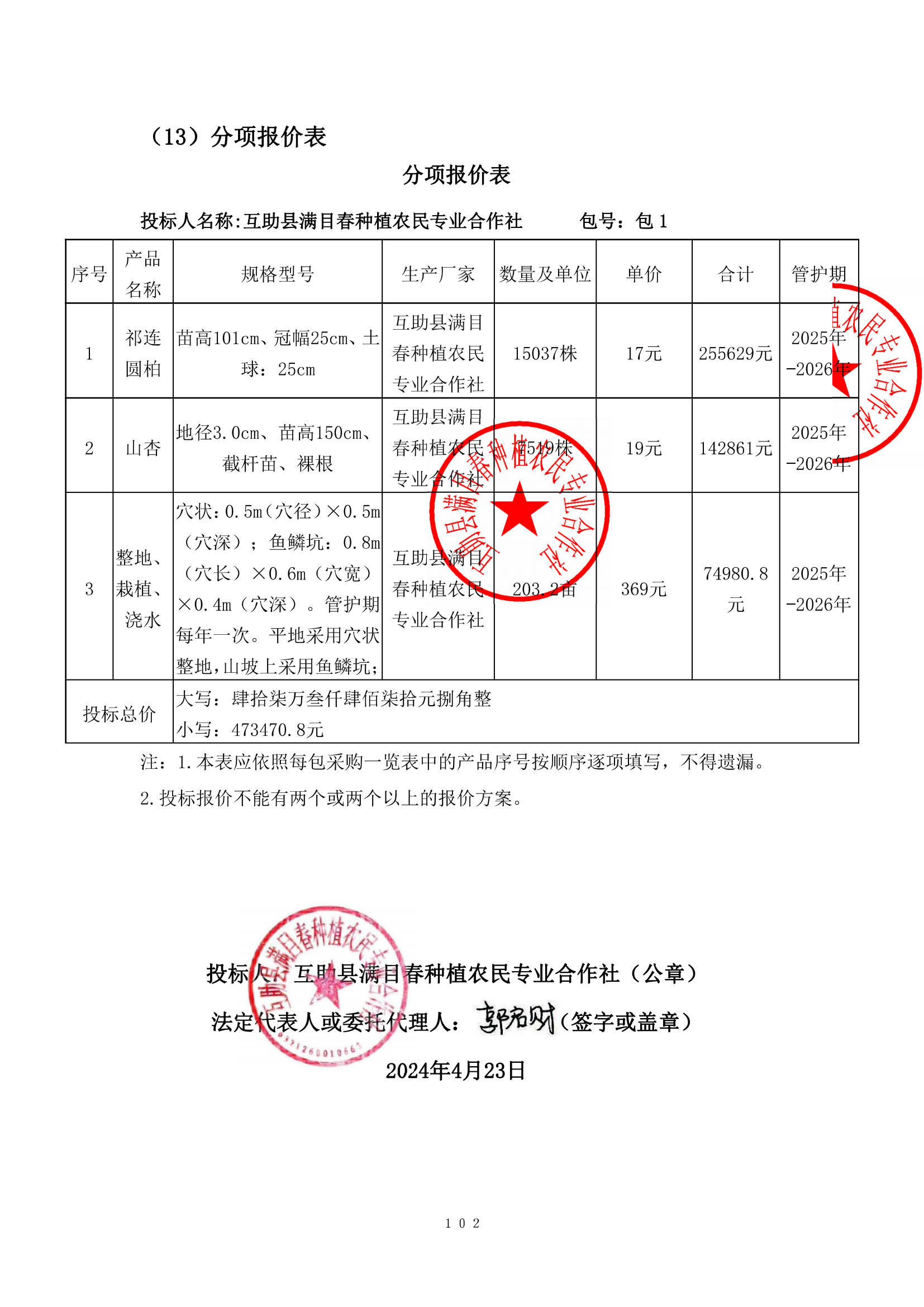 包2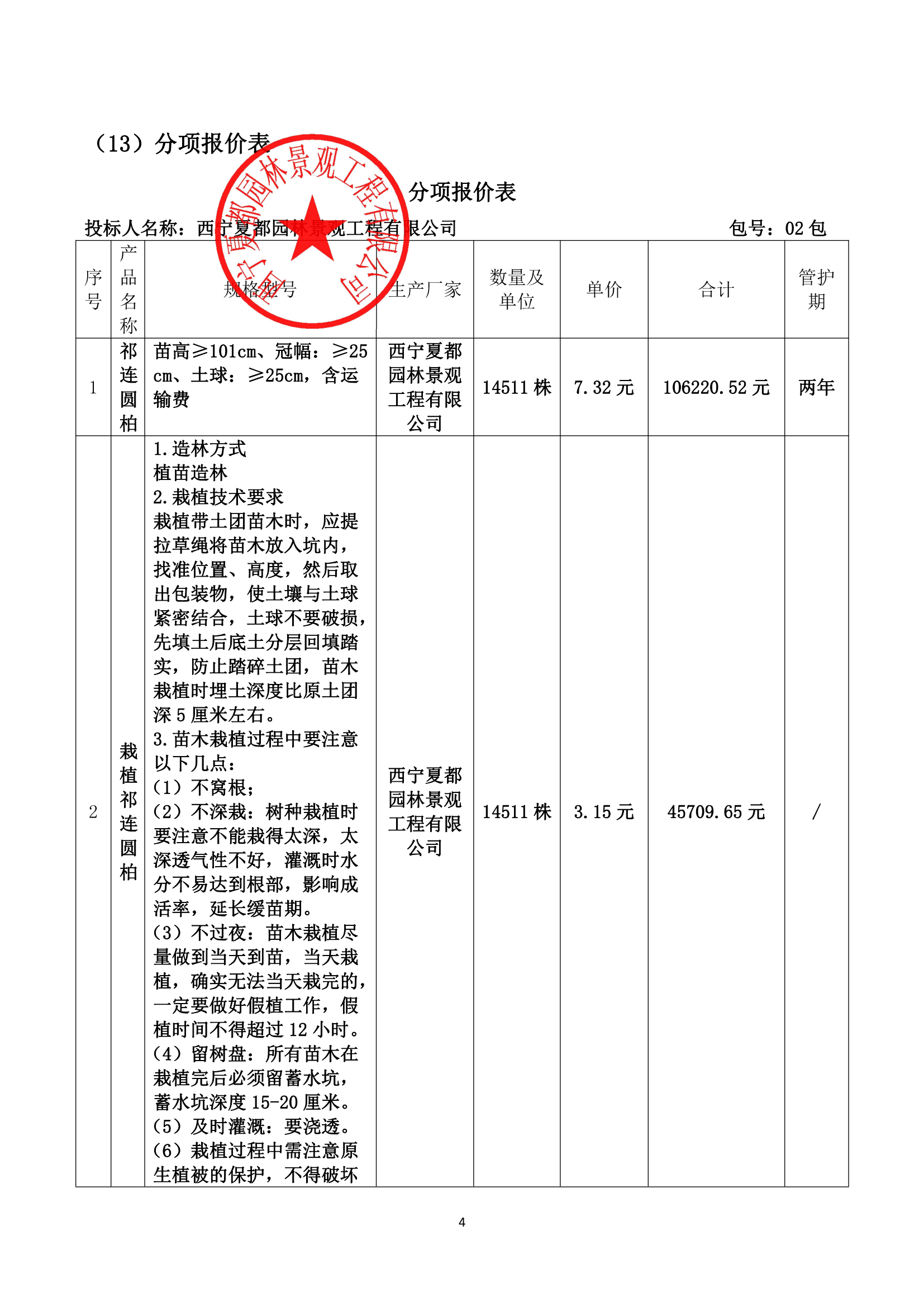 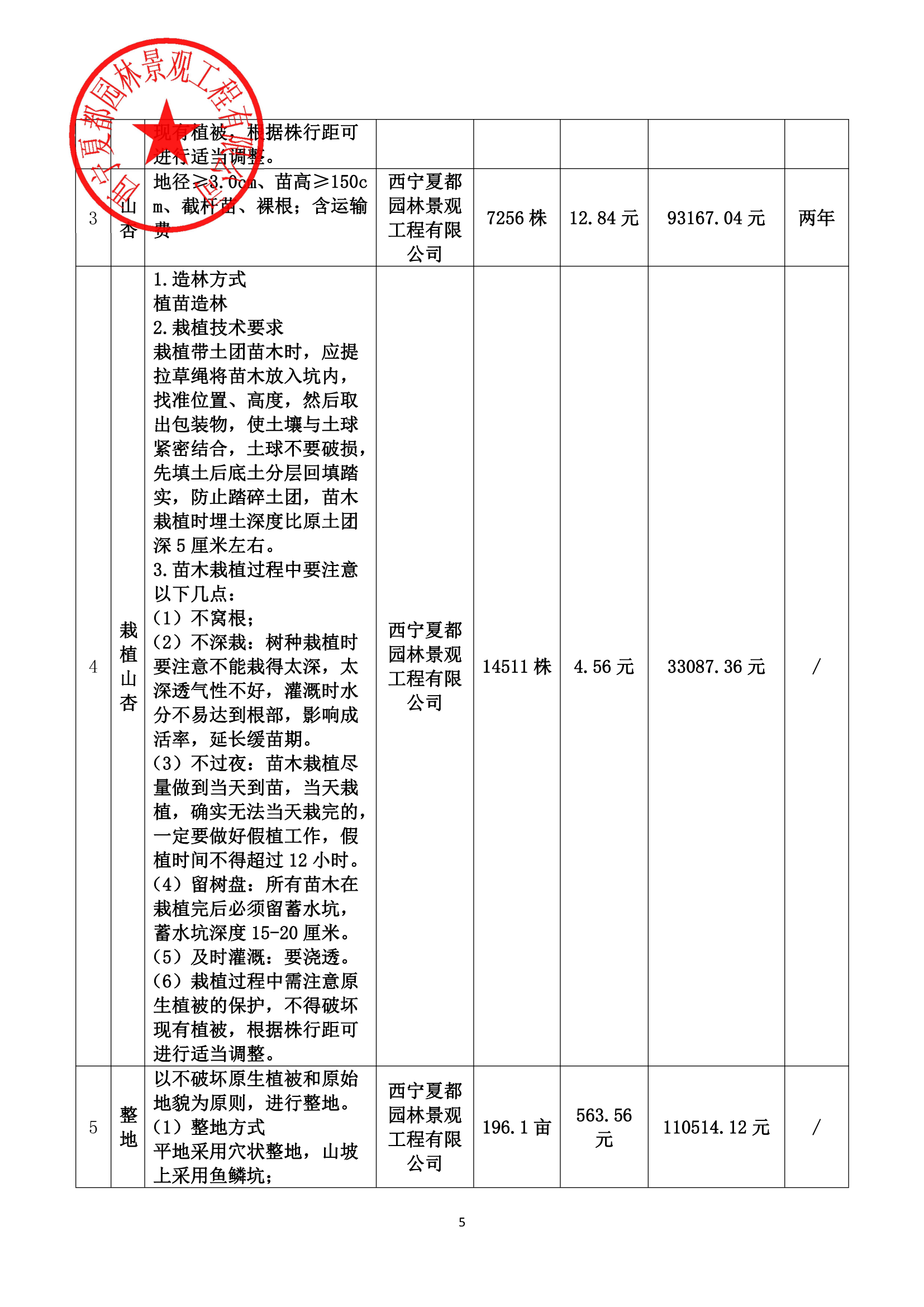 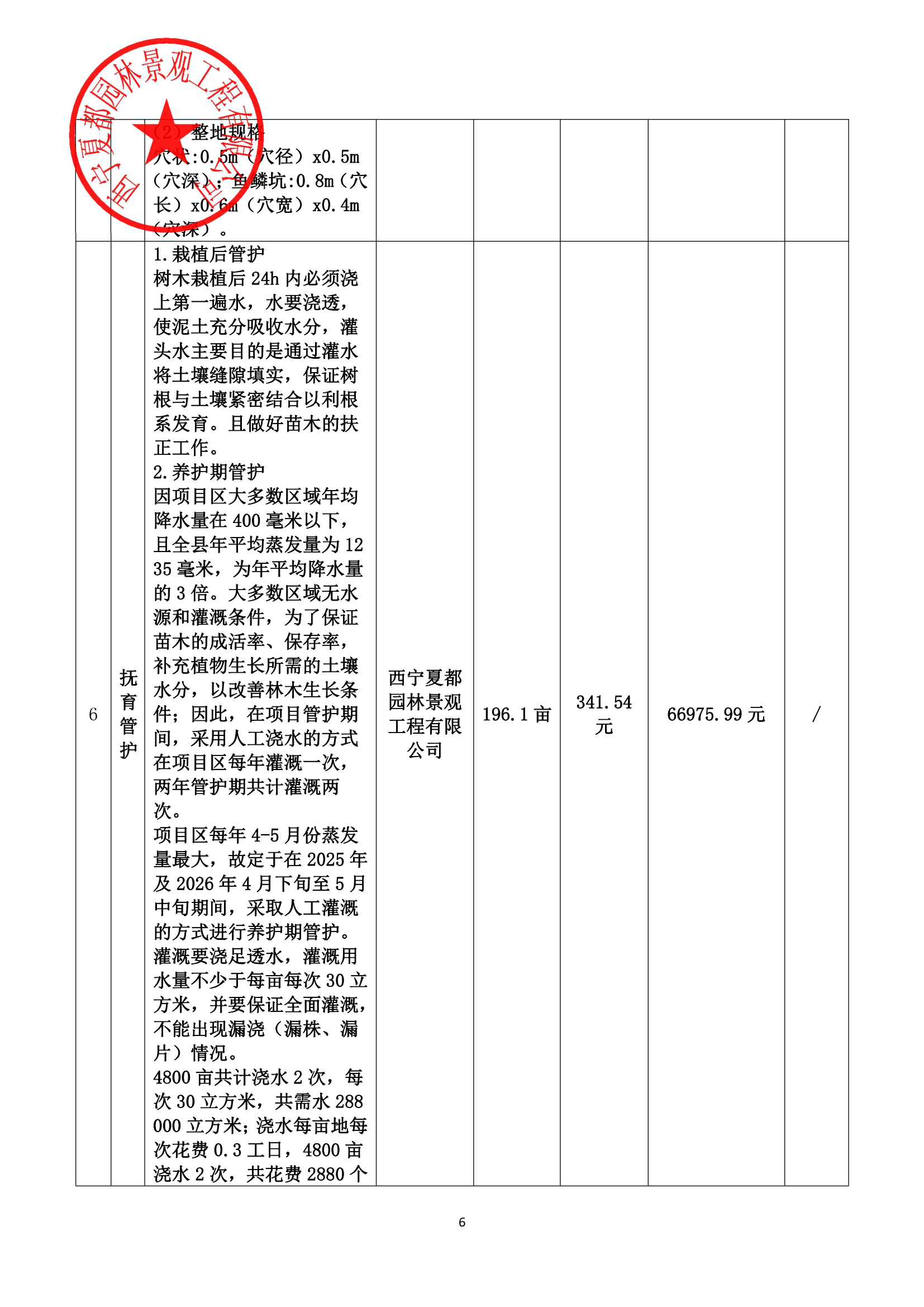 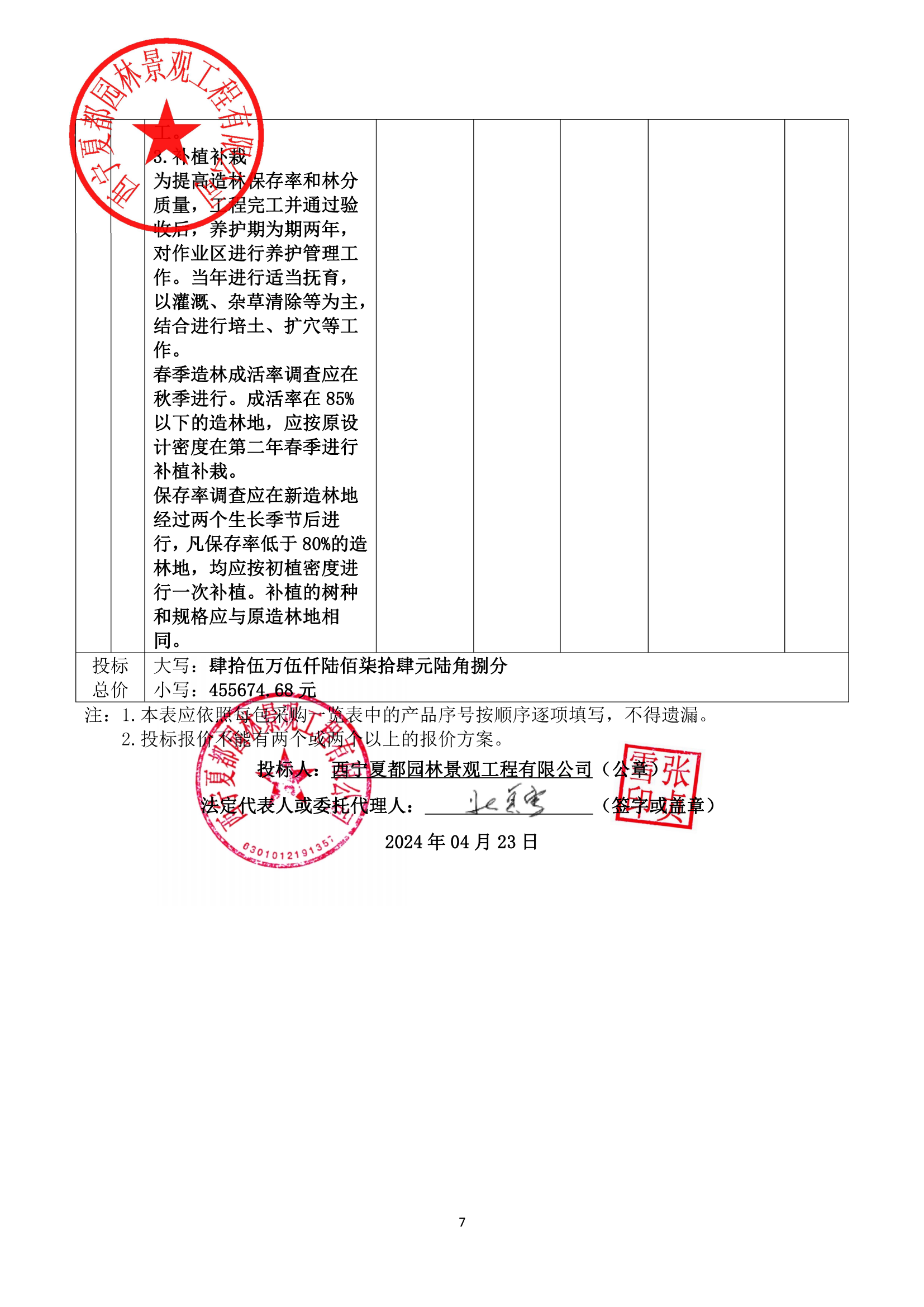 包3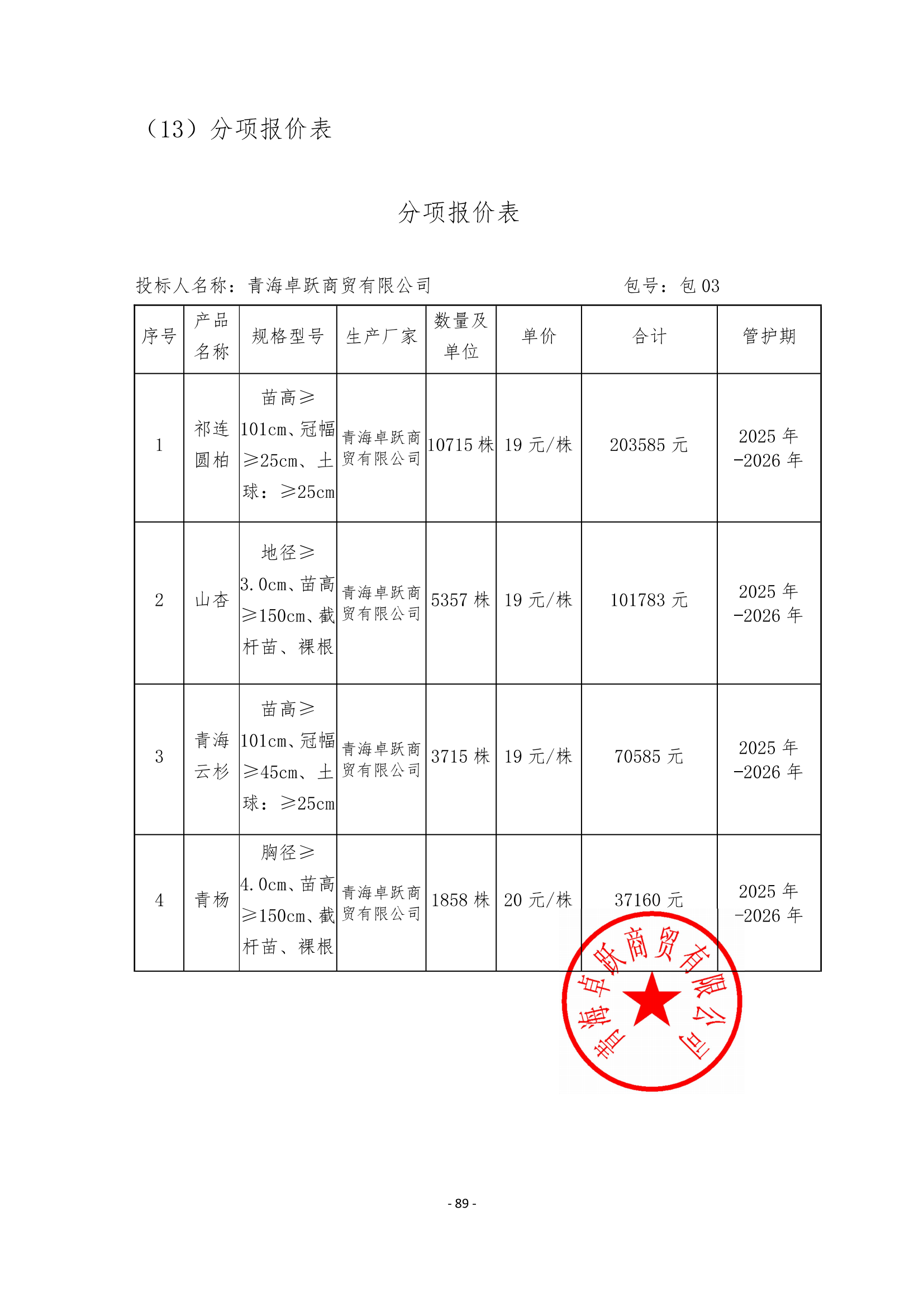 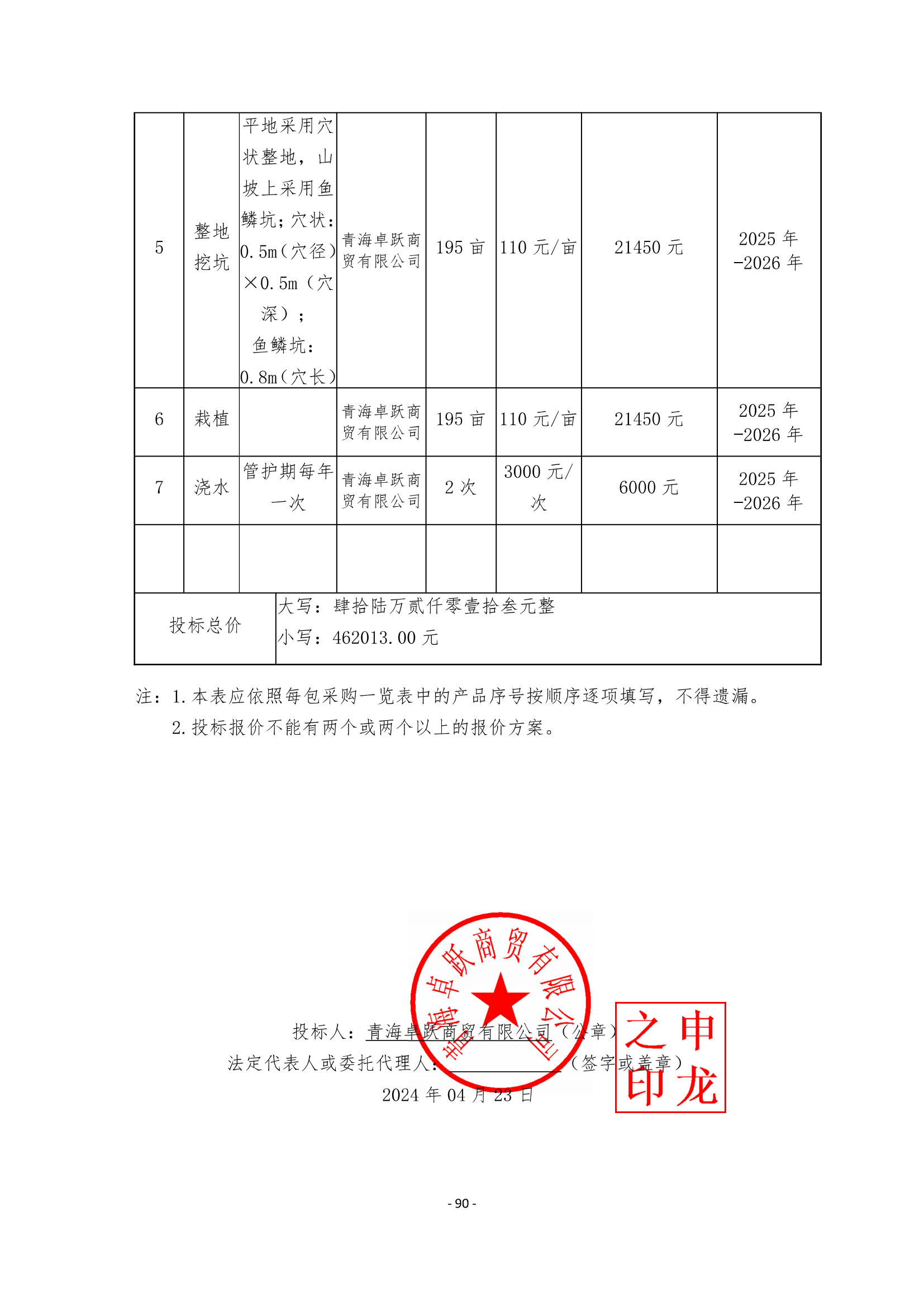 包4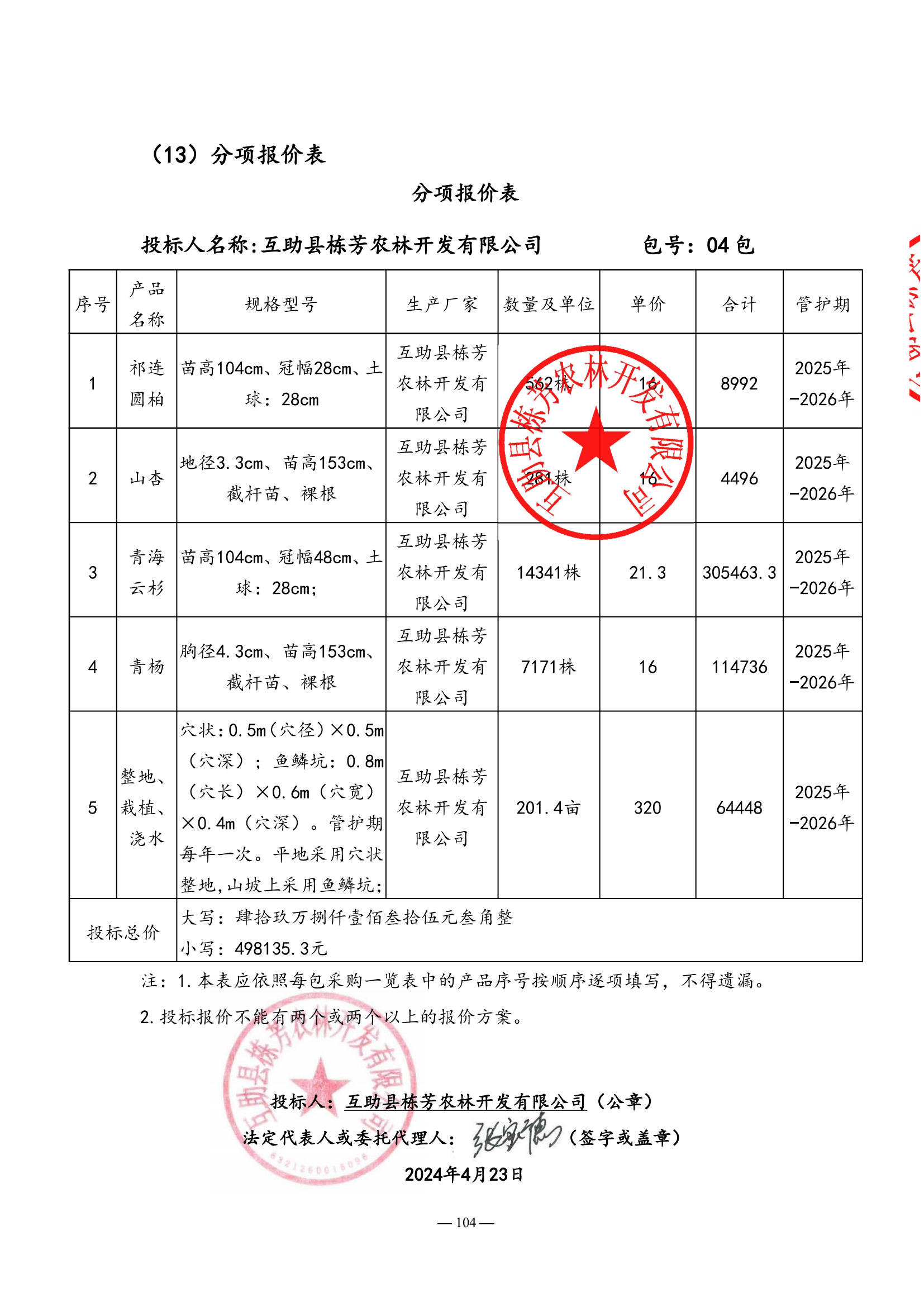 包5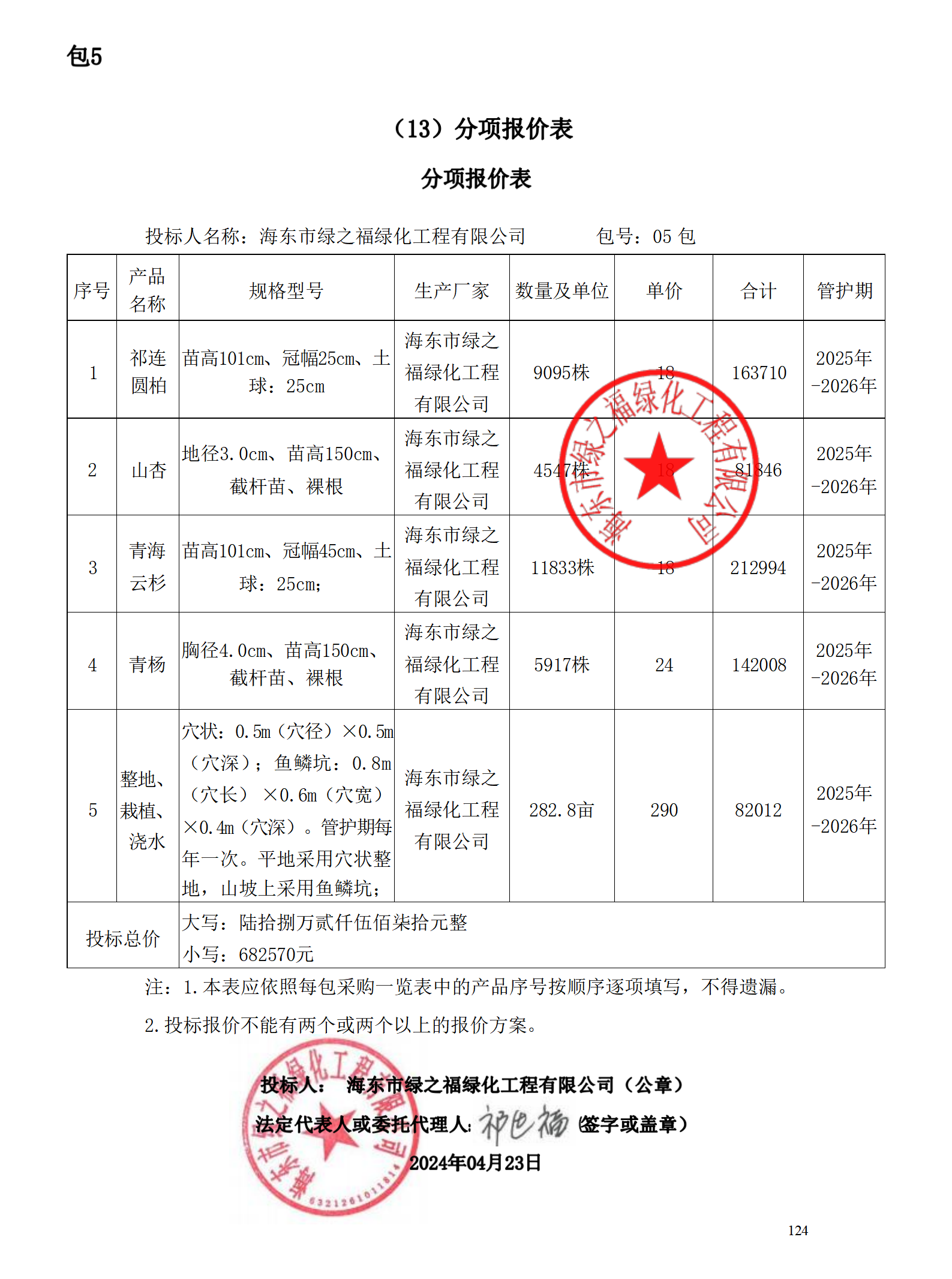 包6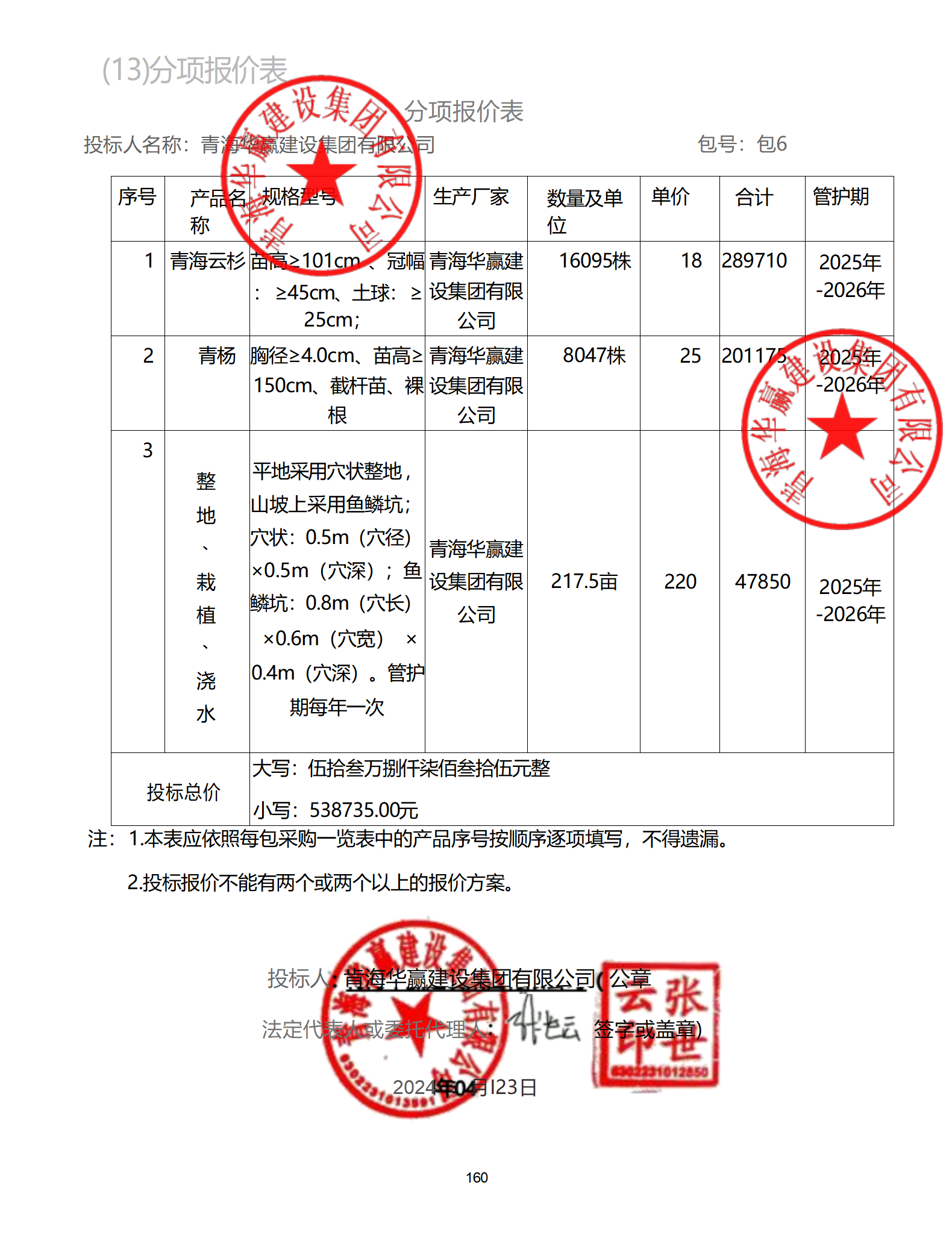 包7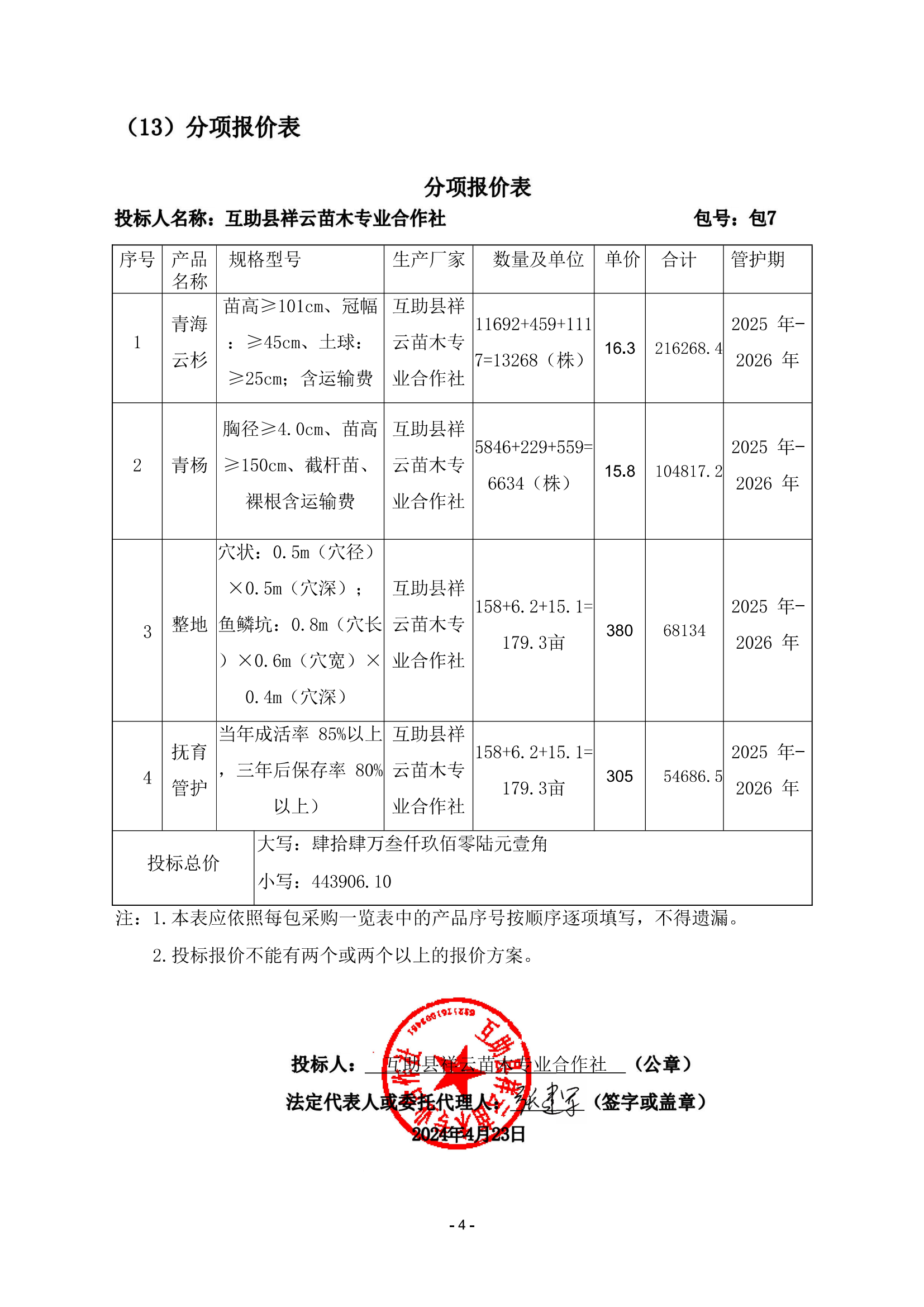 包8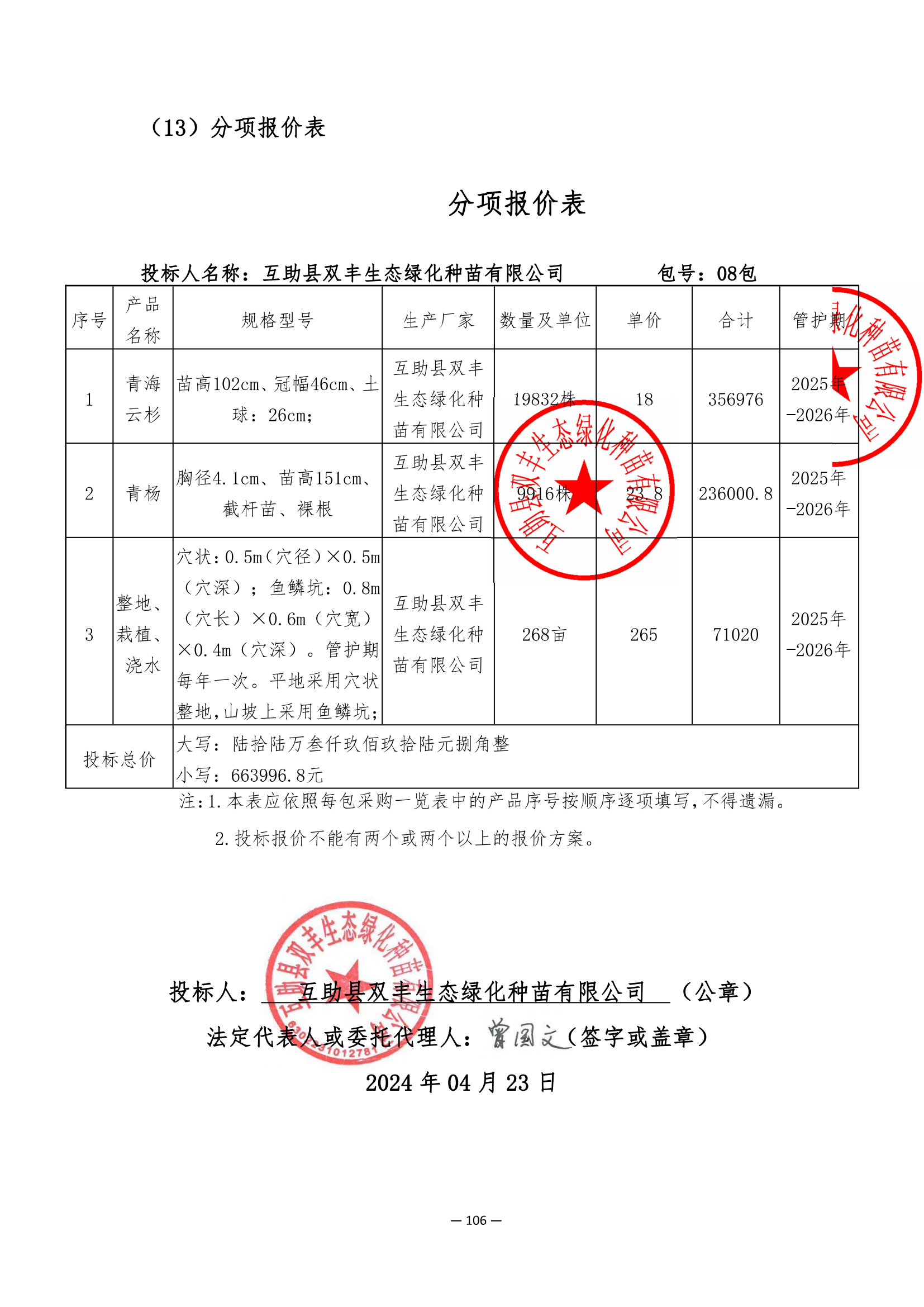 包9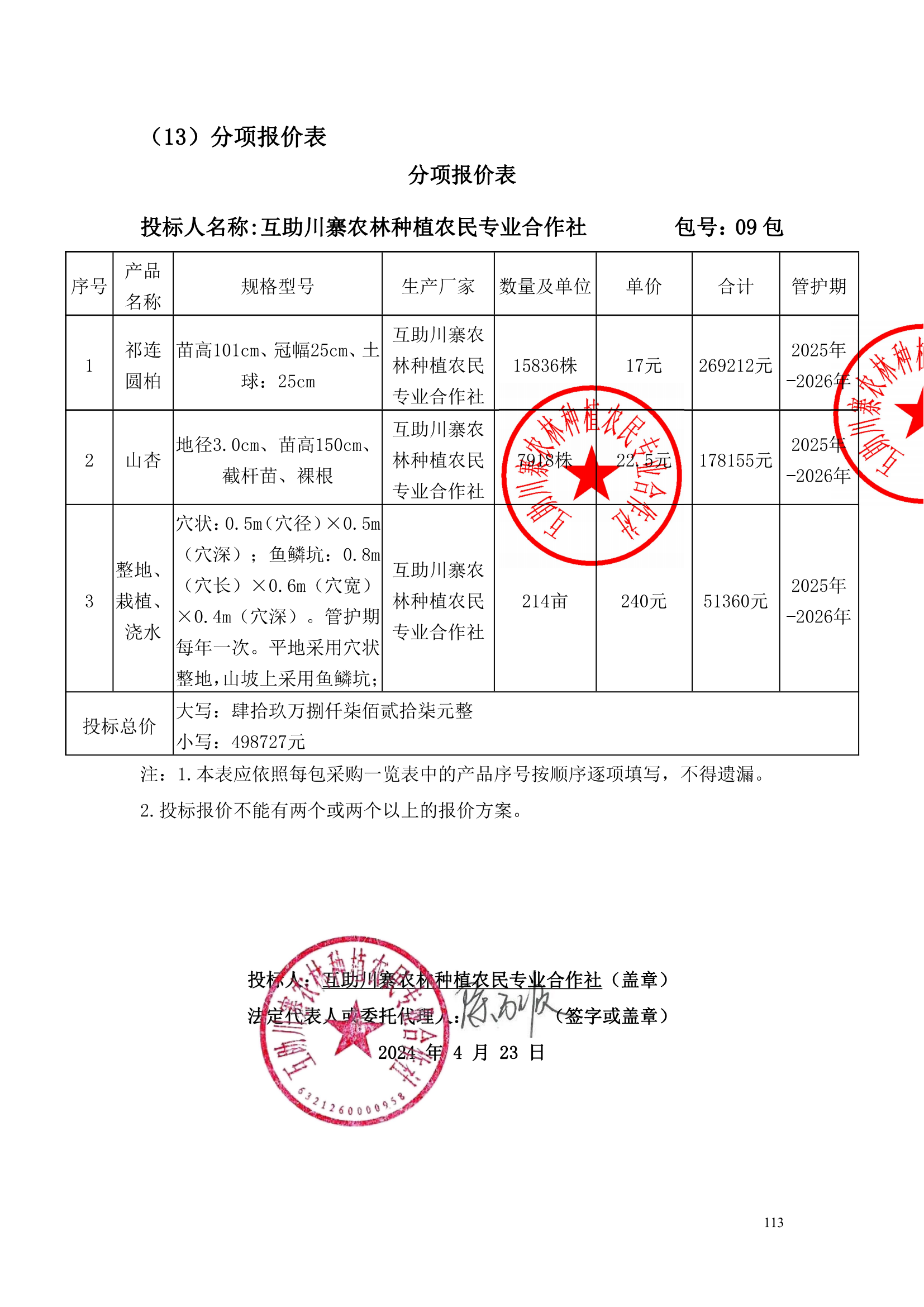 包10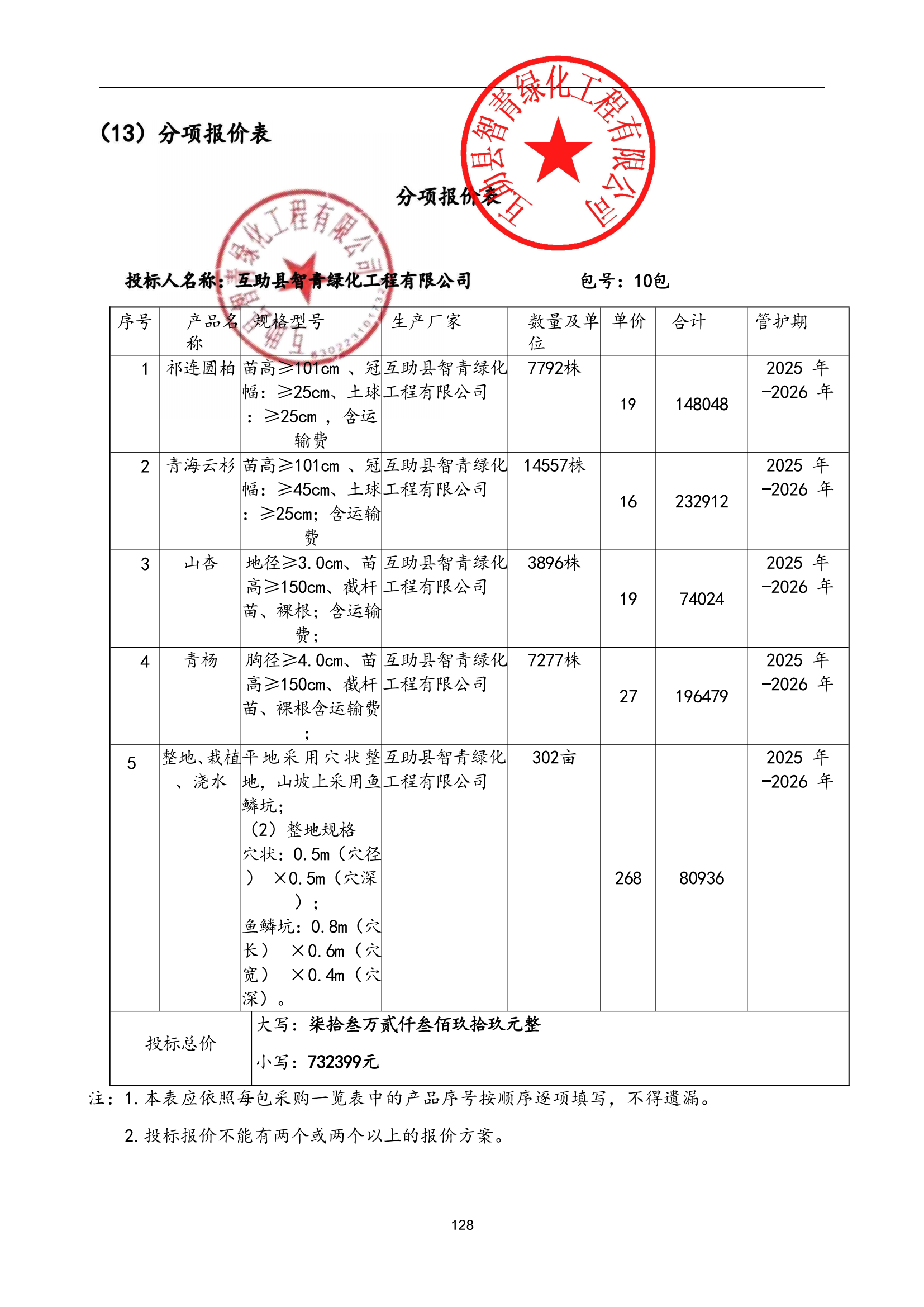 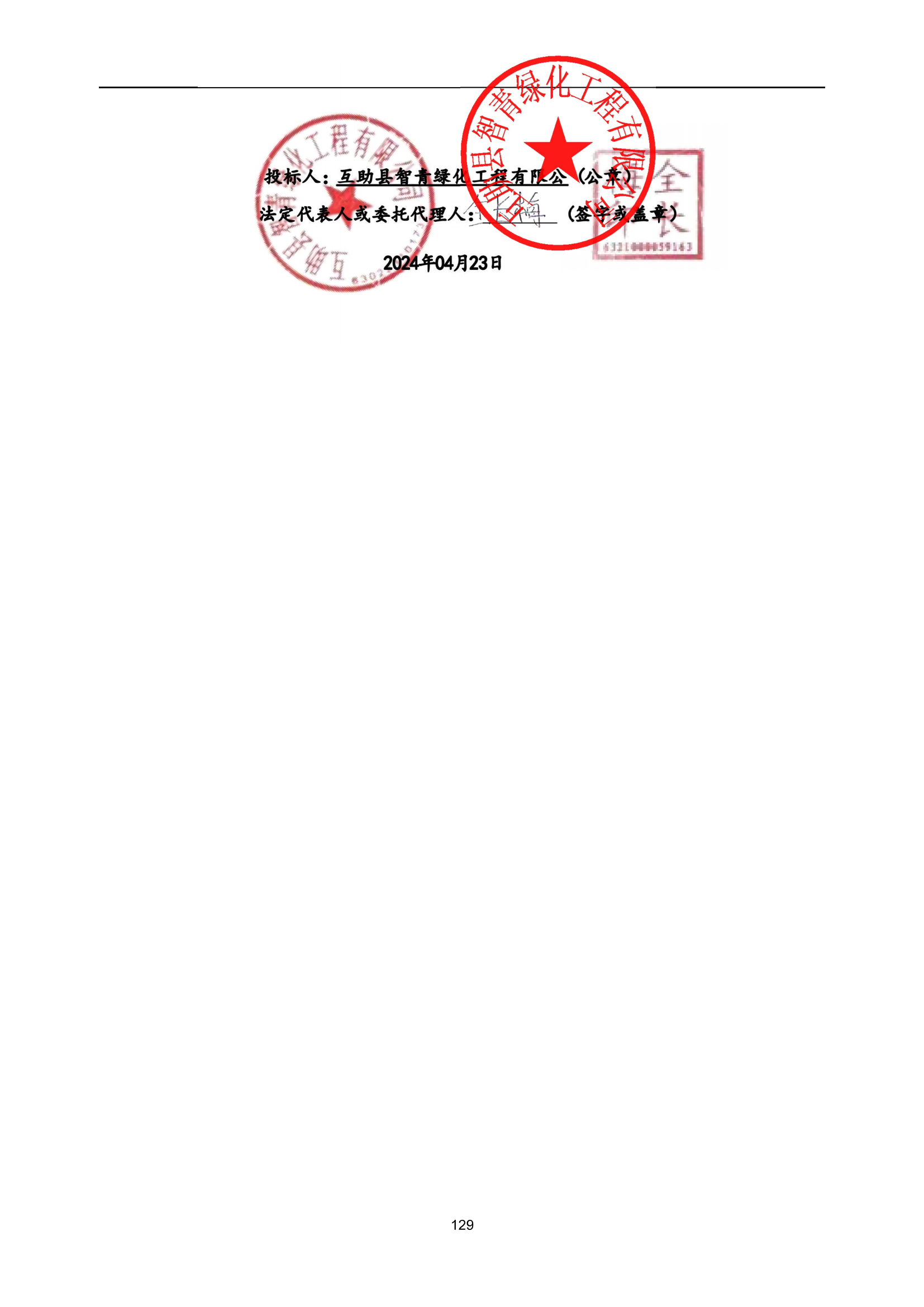 包11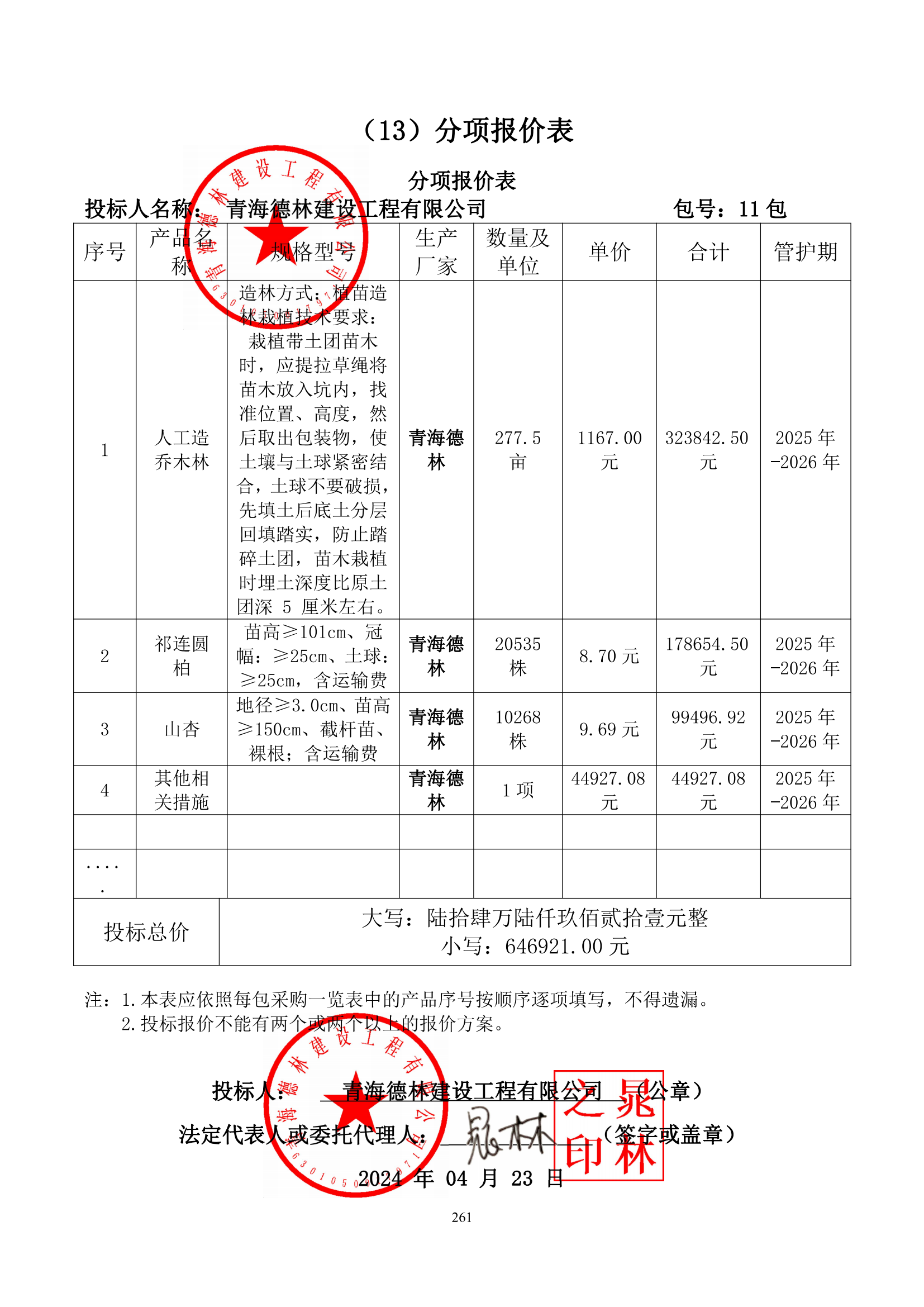 包12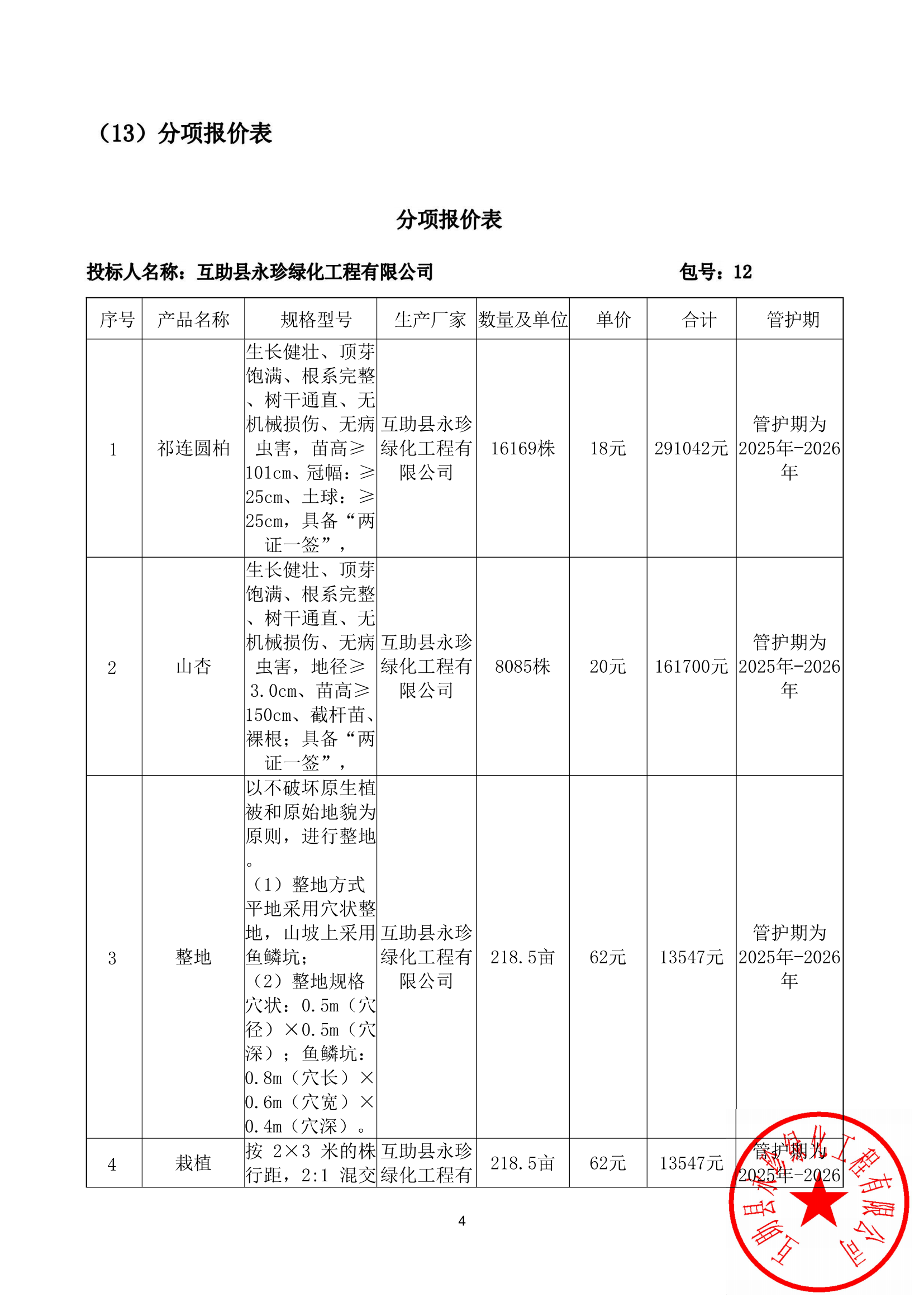 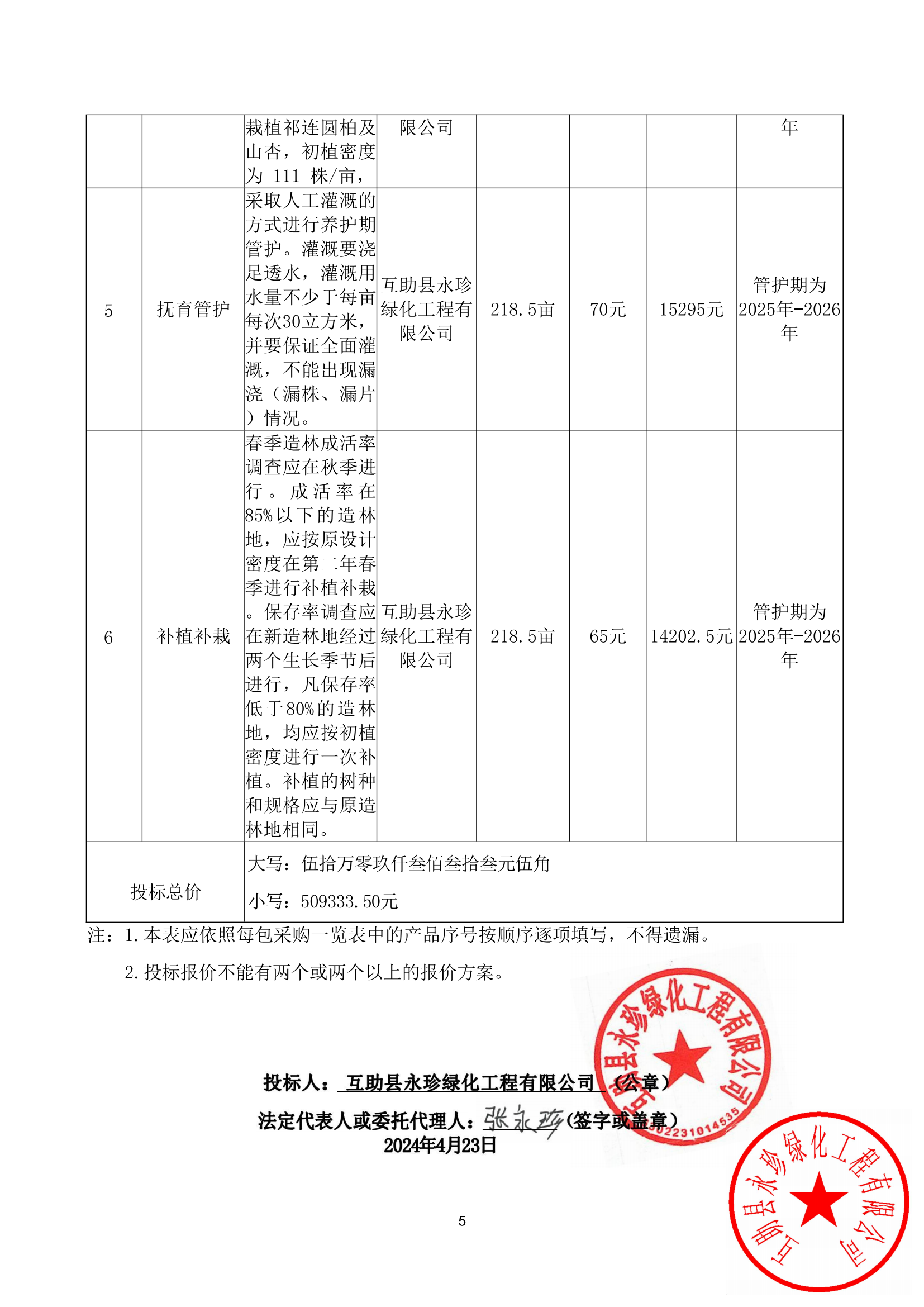 包13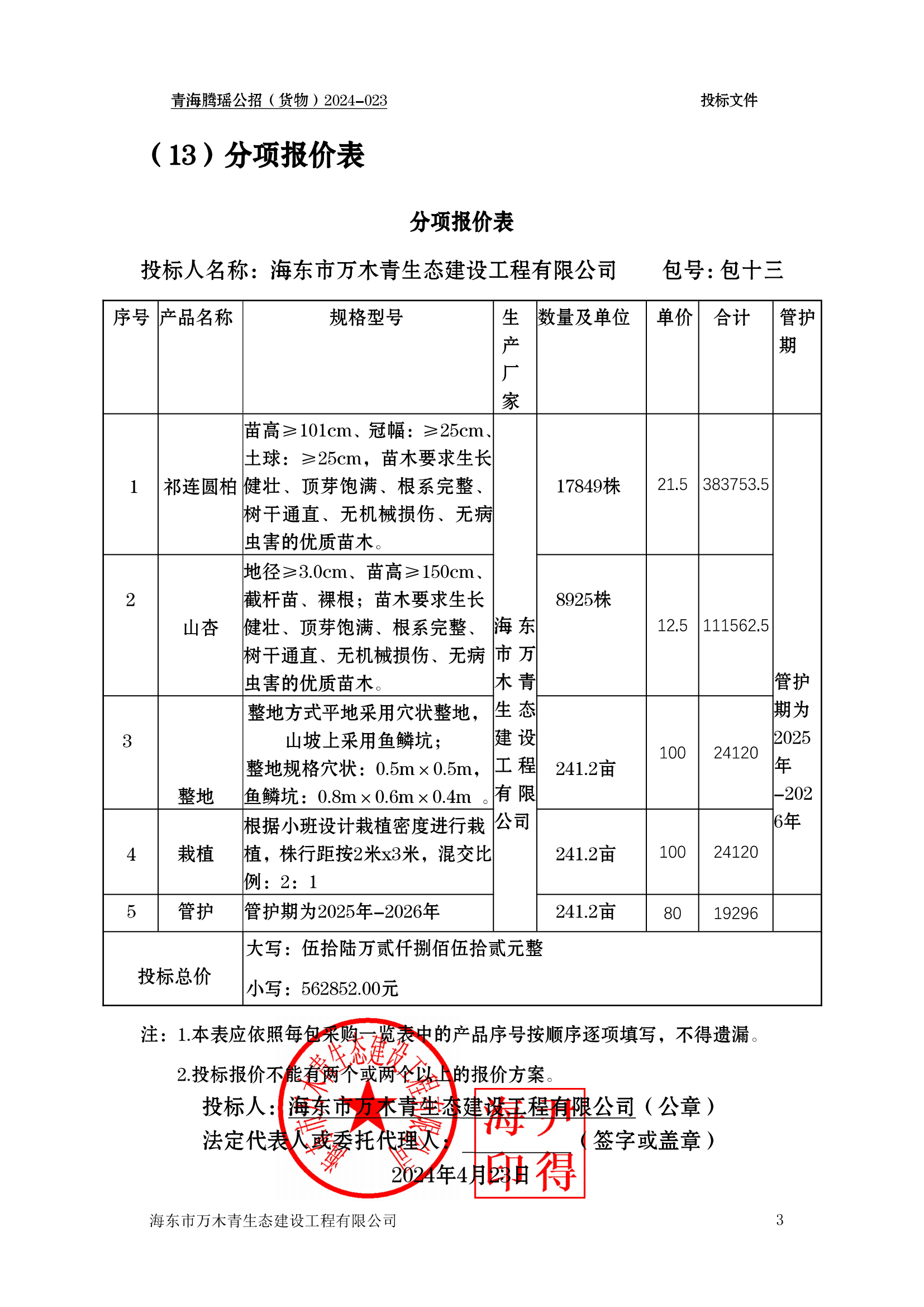 包14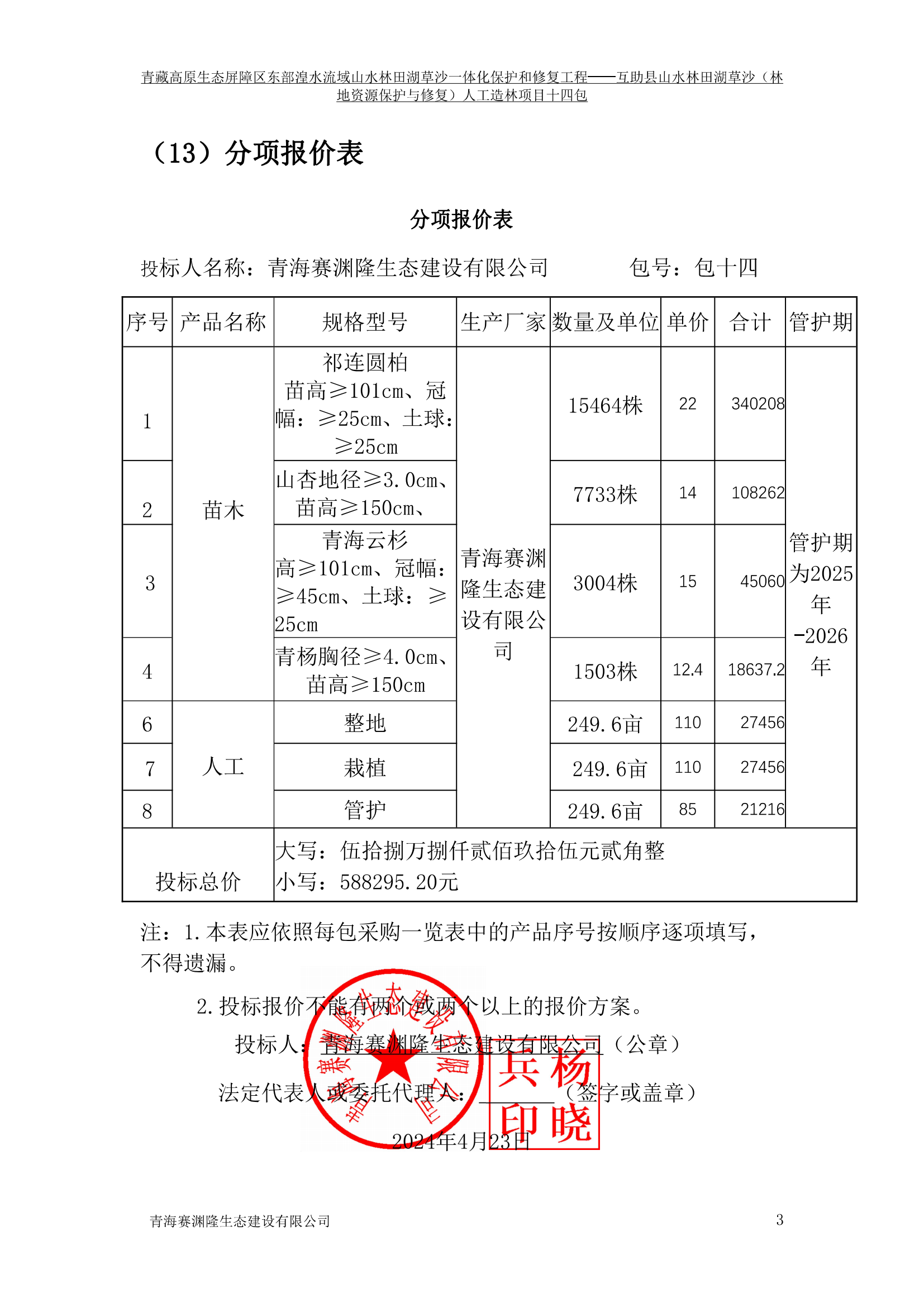 包15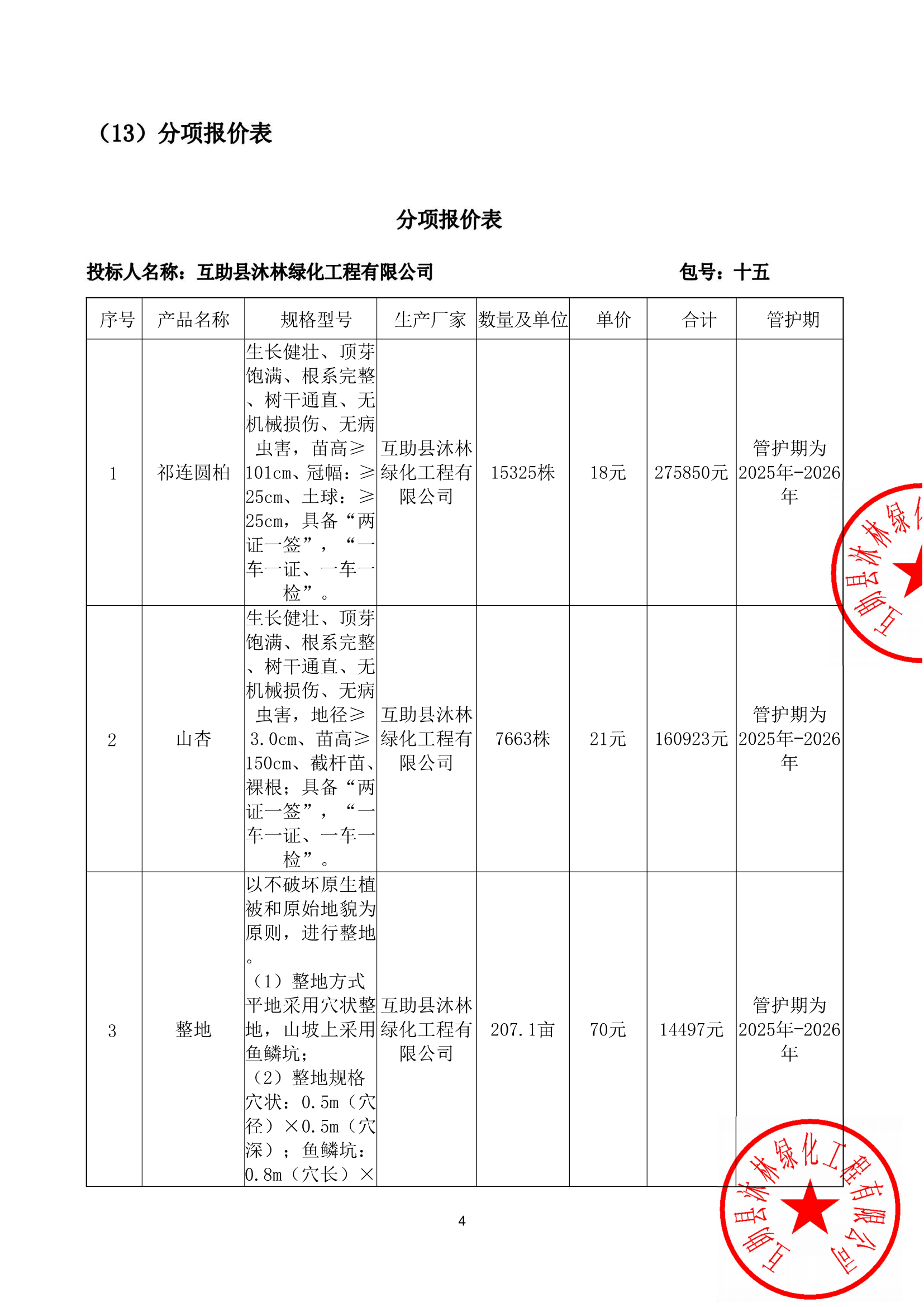 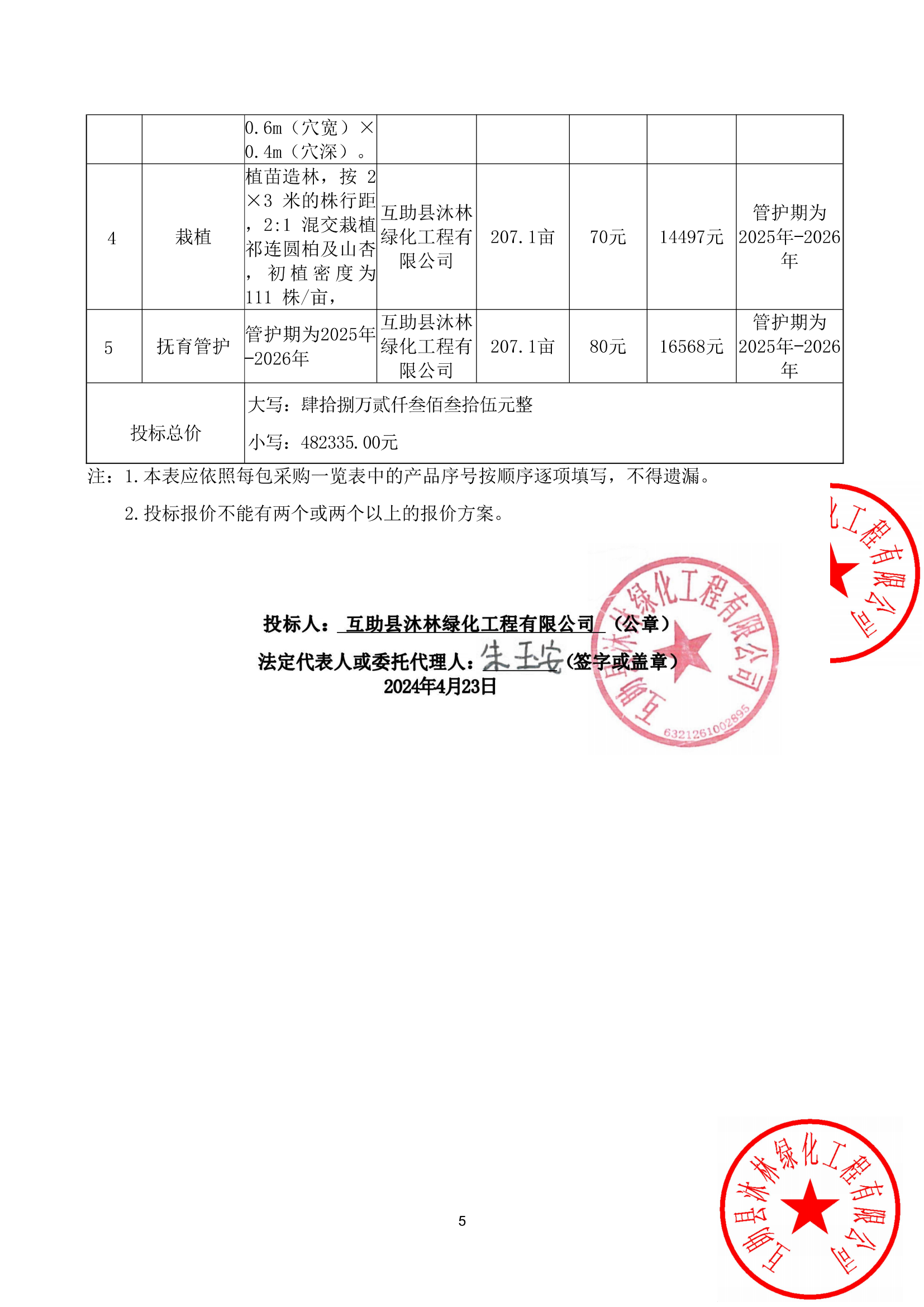 包16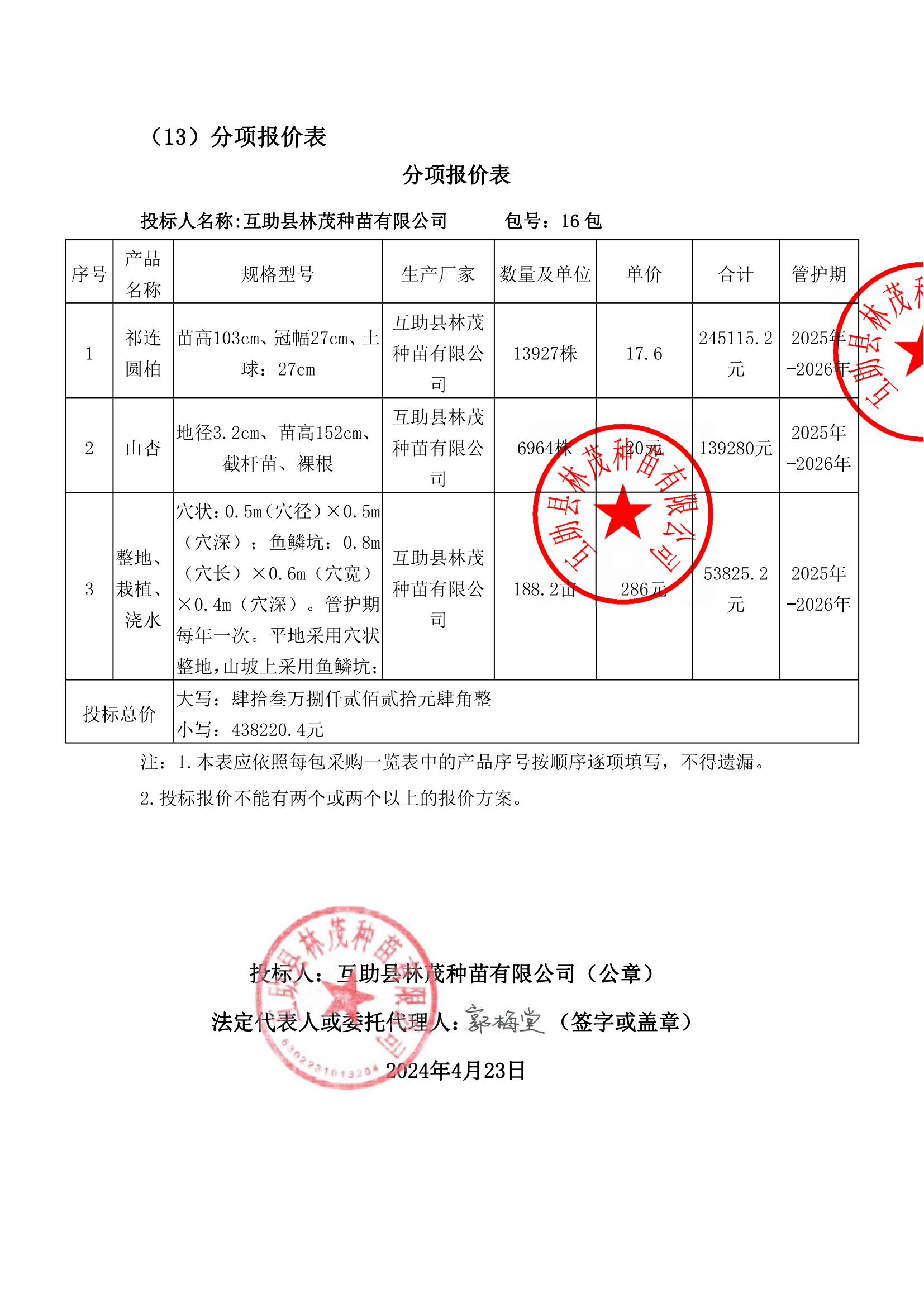 包17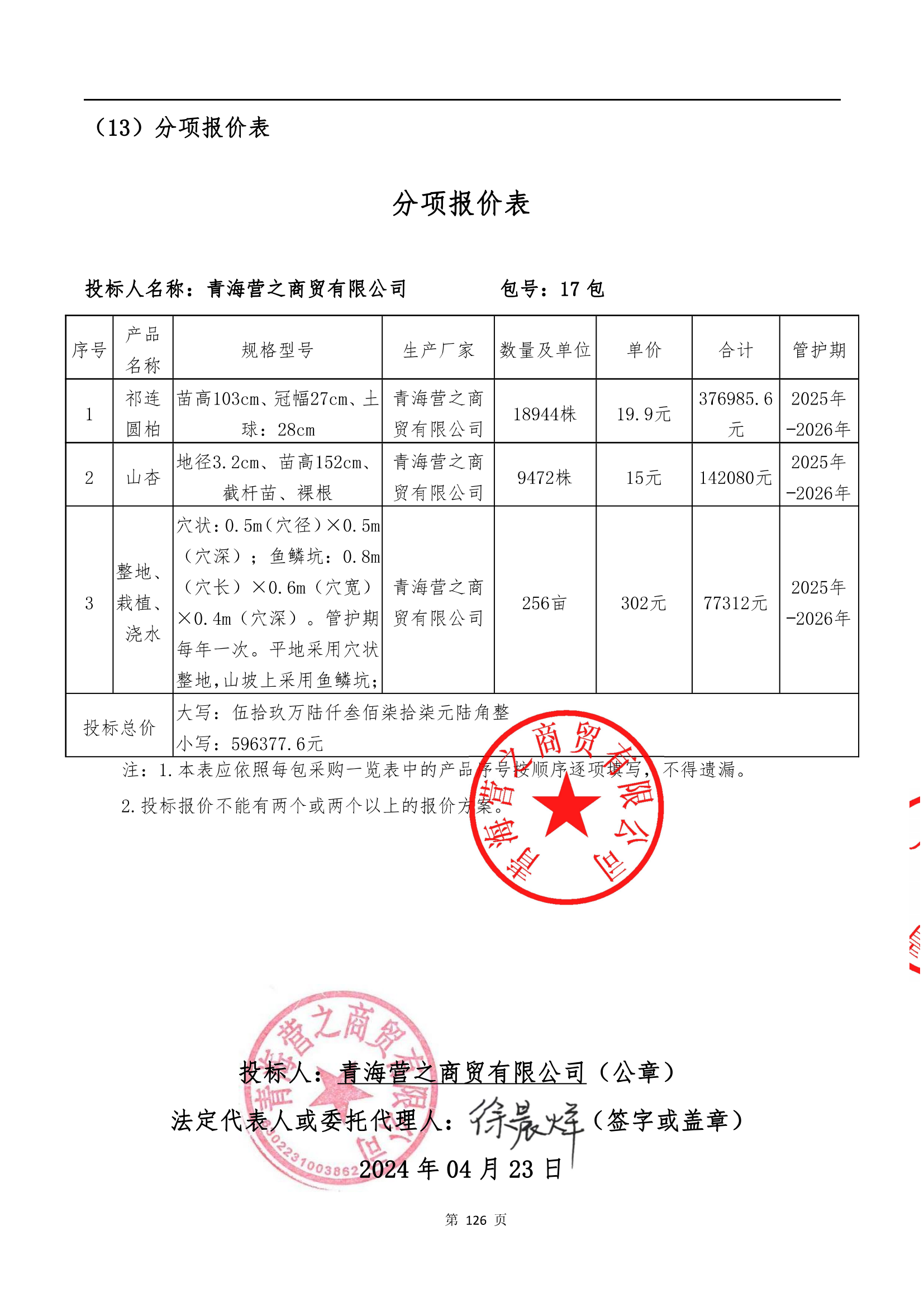 包18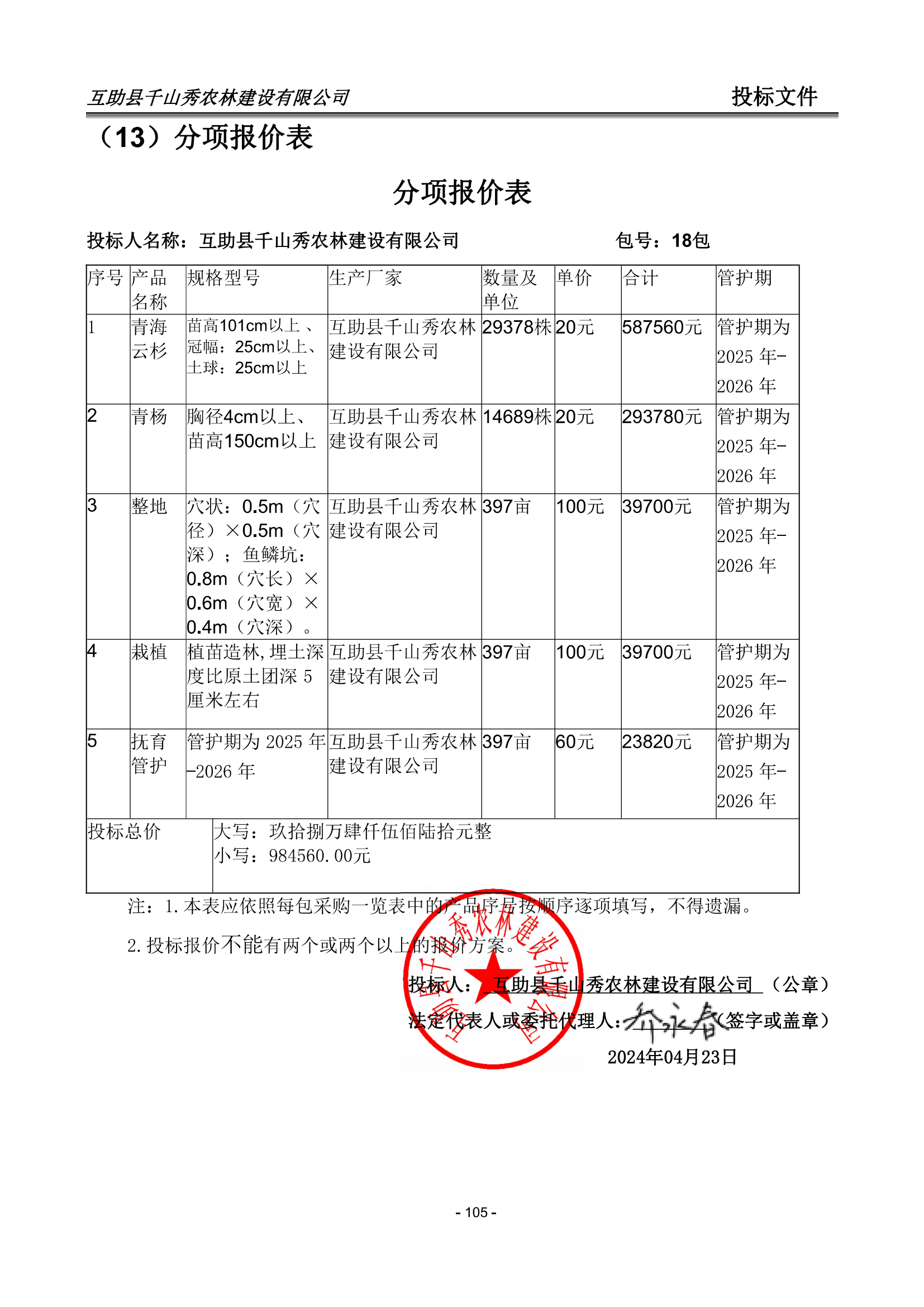 包19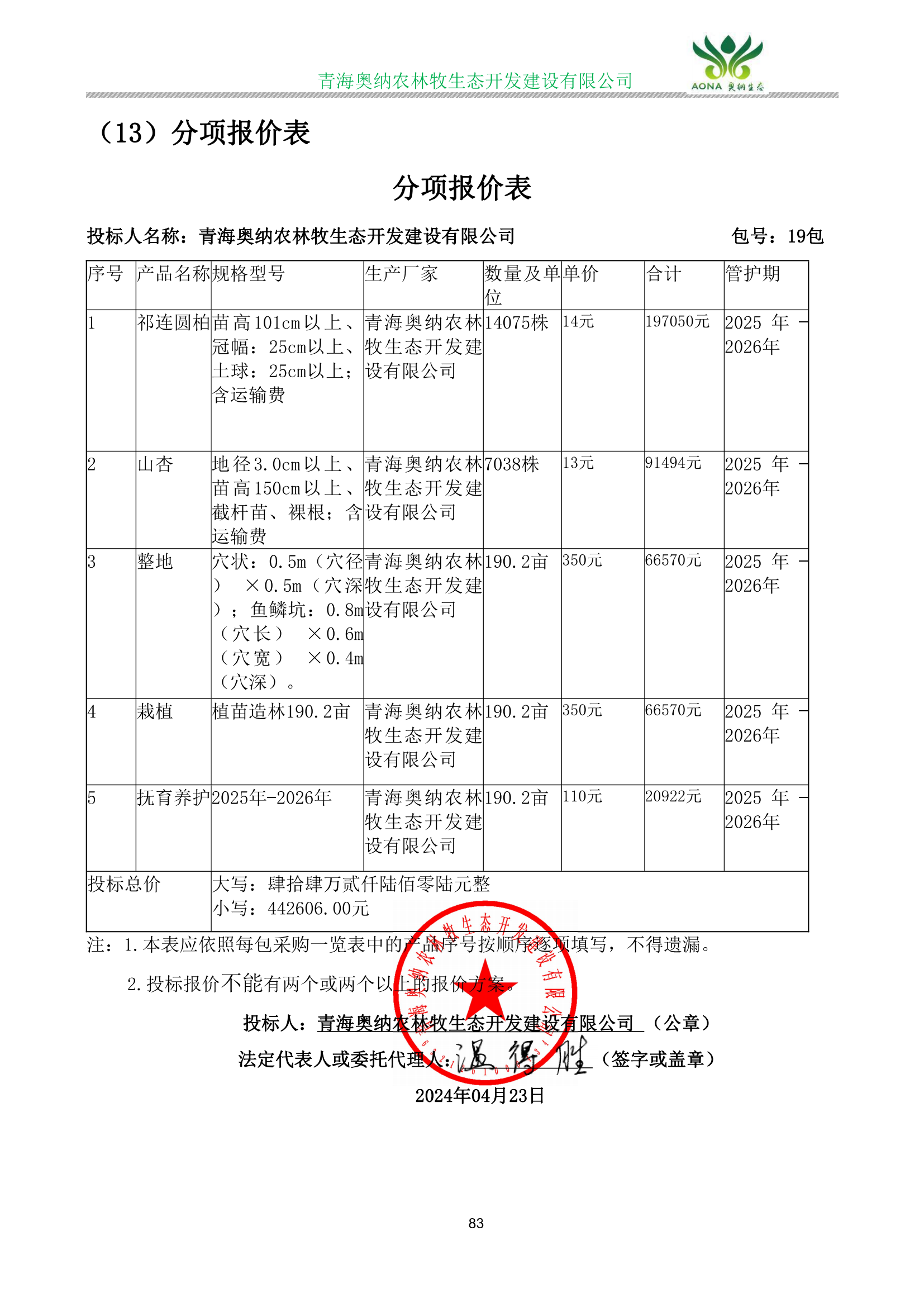 包20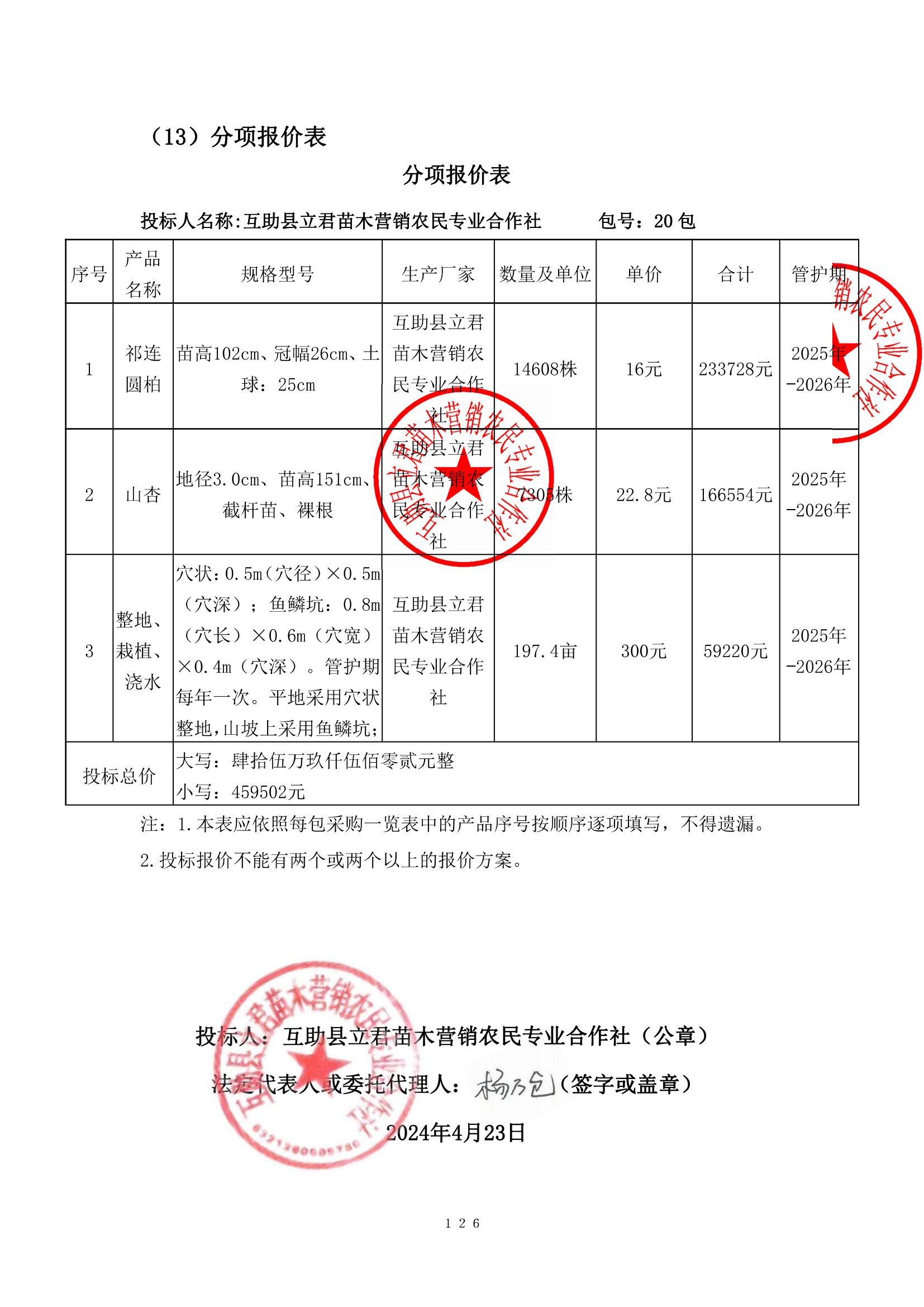 包21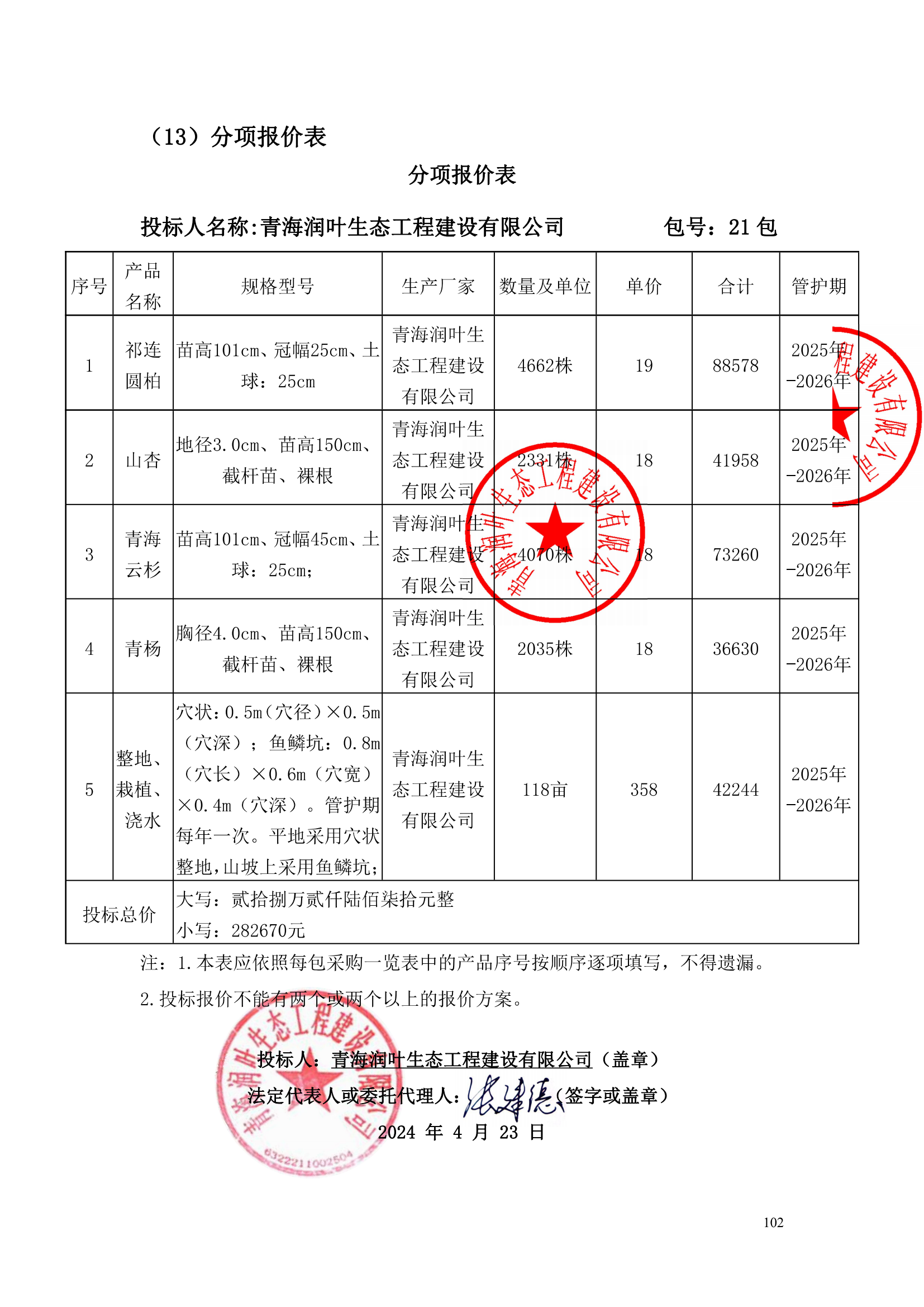 